РЕШЕНИЕ №52                                                         От 23 декабря  2017 годаа.Пшичо«Об утверждении бюджета МО «Хатажукайское сельское поселение» на 2018 год. Совет народных депутатов МО «Хатажукайское сельское поселение» рассмотрев проект бюджета  муниципального образования «Хатажукайское сельское поселение»                                                       РЕШИЛ:Статья 1. Основные характеристики проекта бюджета муниципального образования «Хатажукайское сельское поселение» на 2018 год и на плановый период 2019 и 2020 годов.1. Утвердить основные характеристики проекта бюджета муниципального образования «Хатажукайское сельское поселение » на 2018 год: Прогнозируемый общий объем доходов бюджета муниципального образования «Хатажукайское сельское поселение» в сумме  6837,4 тысячи рублей, в том числе налоговые и неналоговые доходы 4351,8, тысячи рублей, безвозмездные поступления из республиканского бюджета в сумме 2485,6 тысячи рублей;общий объем расходов бюджета муниципального образования «Хатажукайское сельское поселение» в сумме 7055,0  тысячи рублей;  дефицит бюджета муниципального образования «Хатажукайское сельское поселение » в сумме 217,6 тысячи рублей, или 5,0 процента к объему доходов бюджета муниципального образования «Хатажукайское сельское поселение» без учета утвержденного объема безвозмездных поступлений.2. Утвердить основные характеристики проекта бюджета муниципального образования «Хатажукайское сельское поселение» на 2019год  и 2020 год:1) Прогнозируемый общий объем доходов бюджета муниципального образования «Хатажукайское сельское поселение»  на 2019годв сумме  6205,2тысячи рублей и на 2020 год в сумме 6518,2 тысячи рублей;    2) общий объем расходов бюджета муниципального образования «Хатажукайское сельское поселение» на 2019годв сумме  6436,2 тысячи рублей и на 2020 год в сумме 6764,6 тысячи рублей;3) дефицит  бюджета муниципального образования «Хатажукайское сельское поселение» на 2019год,в сумме  231,0тысячи рублей, или 5,0 процента к объему доходов  бюджета муниципального образования «Хатажукайское сельское поселение» без учета утвержденного объема безвозмездных поступлений и на 2020 год в сумме  246,4 тысячи рублей, или 5,0 процента к объему доходов бюджета муниципального образования «Хатажукайское сельское поселение»,  без учета утвержденного объема безвозмездных поступлений.Статья  2.Доходы бюджета муниципального образования «Хатажукайское сельское поселение» на 2018 год и на плановый период 2019 и 2020 годов.Утвердить:        1) поступления  доходов в бюджет муниципального образования «Хатажукайское сельское поселение» в 2018 году согласно приложению № 1 к настоящему Решению.         2) поступления  доходов в бюджет муниципального образования «Хатажукайское сельское поселение» на плановый период 2019 и 2020 годов согласно Решению.        2. Доходы бюджета муниципального образования «Хатажукайское сельское поселение», поступающие в 2019 -2020 годах, формируются за счет:1) доходов от уплаты налогов, сборов и неналоговых доходов - в соответствии  Бюджетным  кодексом  Российской Федерации, Законом  Республики Адыгея «О бюджетном процессе в Республики Адыгея» и Решению Совета народных депутатов «О бюджетном процессе в муниципальном образовании «Хатажукайское сельское поселение», а также нормативами распределения  доходов между бюджетом муниципального образования «Хатажукайское сельское поселение» и бюджетами сельских поселений  согласно приложению № 3 к настоящему Решению;2) безвозмездных поступлений.             3. Средства, поступающие на лицевые счета получателей средств бюджета муниципального образования «Хатажукайское сельское поселение» в погашение дебиторской задолженности прошлых лет, подлежат обязательному перечислению в полном объеме в доходы бюджета муниципального образования «Хатажукайское сельское поселение».                           Статья 3. Главные администраторы доходов и главные администраторы источников финансирования дефицита бюджета муниципального образования «Хатажукайское сельское поселение » на 2018 год и на плановый период 2019 и 2020 годов.1.  Утвердить: 1) перечень главных администраторов доходов бюджета муниципального образования «Хатажукайское сельское поселение» - органов местного самоуправления, иных  организаций на 2018 год и на плановый период 2019 и 2020 годов согласно приложению №2 к настоящему Решению. 2) перечень главных администраторов доходов бюджета муниципального образования «Хатажукайское сельское поселение»- территориальных органов федеральных органов исполнительной власти на 2018 год  и на плановый период  2019 и 2020 годов, согласно приложению № 2 к настоящему Решению.2. Органы исполнительной власти муниципального образования «Хатажукайское сельское поселение», являющиеся главными администраторами доходов бюджета муниципального образования «Хатажукайское сельское поселение» по согласованию с Финансовым управлением муниципального образования «Хатажукайское сельское поселение» вправе наделить подведомственные им муниципальные казенные учреждения отельными полномочиями главных администраторов доходов бюджета муниципального образования «Хатажукайское сельское поселение» путем издания правового акта.Статья 4. Источники финансирования дефицита бюджета муниципального образования «Хатажукайское сельское поселение»Утвердить:1.источники финансирования дефицита бюджета муниципального образования «Хатажукайское сельское поселение» на 2018 год согласно  Решению2. источники финансирования дефицита бюджета муниципального образования «Хатажукайское сельское поселение » на плановый период 2019 и 2020 годов согласно  Решению.          Статья 5. Особенности использования средств, получаемых учреждениями муниципального образования «Хатажукайское сельское поселение»        Установить, что средствами в валюте Российской Федерации, поступающие во временное распоряжение муниципальных учреждений муниципального образования   «Хатажукайское сельское поселение» в соответствии с законодательными и иными нормативными правовыми актами, учитываются на лицевых счетах, открытых им в органах Федерального казначейства.                                      Статья 6. Бюджетные ассигнования бюджета муниципального образования на 2018 год и плановый период 2019 и 2020 годов.1.Утвердить:1) в пределах общего объема расходов, утвержденного  статьей 1 настоящего Решения,  распределение  бюджетных ассигнований  бюджета муниципального образования «Хатажукайское сельское поселение» по разделам и подразделам, целевым статьям и видам расходов классификации расходов бюджетов Российской Федерации:а) на 2018 год согласно приложению № 6 к настоящему Решению;        б) на плановый период 2019 и 2020 годов  согласно приложению № 6 к настоящему Решению.        2) ведомственную структуру расходов бюджета муниципального образования «Хатажукайское сельское поселение»:         а)  на 2018 год согласно приложению № 7 к настоящему Решению;         б) на плановый период 2019 и 2020 годов  согласно приложению № 7 к настоящему Решению.        3) условно утвержденные расходы:       а) на 2019 год в сумме6436,2тысячи рублей;       б) на 2020 год в сумме 6764,6тысячи рублей                        Статья 7. Вступление в действие настоящего Решения         1.  Настоящее Решение опубликовать  в районной газете «Заря» 2.  Настоящее Решение вступает в силу с 1 января 2018 года.Глава муниципального образования«Хатажукайское сельское поселение»                                                      Карабетов К.А.Приложение № 1Доходы  бюджета муниципального образования  «Хатажукайское сельское поселение »  за  2018 год и на плановый период 2019 и 2020 годов по кодам классификации доходов бюджетов Российской Федерации.                                                                                                                                                                      в тыс. руб.Перечень администраторов доходов бюджетаМО «Хатажукайское сельское поселение»         на 2018 год и на плановый период 2019 и 2020 годов »  Приложение № 3к Решению Совета народных    депутатов                                                                     муниципального образования                                                                                                                             «Хатажукайское сельское поселение»                                                                                                  От 23  декабря 2017г.г.  № 52Приложение № 4к Решению Совета народных    депутатов                                                                     муниципального образования                                                                                                                             «Хатажукайское сельское поселение»                                                                                                                                                                                               От 23  декабря 2017г.г.  № 52Ведомственная структура расходов бюджета                                          МО «Хатажукайское сельское поселение»на 2018 год на плановый период 2019 и 2020 годов.Приложение № 4к Решению Совета народных    депутатов                                                                     муниципального образования                                                                                                                             «Хатажукайское сельское поселение»                                                                                                                                                                                               От 23  декабря 2017г.г.  № 52Источники финансирования дефицита бюджета муниципального образования   «Хатажукайское сельское поселение«» за  2018 годна плановый период 2019 и 2020 годов. по кодам групп, подгрупп, статей, видов источников финансирования дефицитов бюджетов классификации операций сектора государственного управления, относящихся к источникам финансирования дефицитов бюджетов.( тыс.руб.)РЕСПУБЛИКА АДЫГЕЯСовет народных депутатовМуниципального образования«Хатажукайское сельское поселение»385462, а. Пшичо,ул. Ленина, 51АДЫГЭ РЕСПУБЛИКХьатыгъужъкъоемуниципальнэкъоджэпсэупIэ чIыпIэм изэхэщапIэ янароднэдепутатхэм я Совет385462, къ. Пщычэу,ур. Лениным ыцI, 51Код Код бюджетной классификации Российской ФедерацииНаименование доходаПлан на 2018г.План на 2018г.План на 2019г.План на 2020г.Всего доходов6837,46837,46788,07101,0782Доходы налоговые и неналоговые4351,84351,84788,75095,81 01 02000 01 0000 110Налог на доходы физических лиц600,0600,0702,8702,81 03 02000 01 0000 110Акцизы по подакцизным товарам (продукции), производимые на территории РФ2101,82101,82371,02678,11 03 02230 01 0000 110Доходы от уплаты акцизов на дизельное топливо, подлежащие распределению между бюджетами субъектов РФ и местными бюджетами с учетом установленных дифференцированных нормативов отчислений в местные бюджеты784784888,61018,71 03 02240 01 0000 110Доходы от уплаты акцизов на моторные масла для дизельных и (или) карбюраторных (инжекторных) двигателей, подлежащие распределению между бюджетами субъектов РФ и местными бюджетами с учетом установленных дифференцированных нормативов отчислений в местные бюджеты666,271 03 02250 01 0000 110Доходы от уплаты акцизов на автомобильный бензин, подлежащие распределению между бюджетами субъектов РФ и местными бюджетами с учетом установленных дифференцированных нормативов отчислений в местные бюджеты143314331596,51828,81 03 02260 01 0000 110Доходы от уплаты акцизов на прямогонный бензин, подлежащие распределению между бюджетами субъектов Российской Федерации и местными бюджетами с учетом установленных дифференцированных нормативов отчислений в местные бюджеты-121,2-121,2-121,3-176,41 05 00000 00 0000 00 Налог на совокупный доход400,0400,0464,9464,91 05 03000 01 0000 110Единый сельскохозяйственный налог400,0400,0464,9464,91 05 03010 01 0000 110Единый сельскохозяйственный налог400,0400,0464,9464,91 06 00000 00 0000 110 НАЛОГИ НА ИМУЩЕСТВО12501250125012501 06 01030 10 0000 110Налог на имущество с физических лиц1501501501501 06 06033 10 0000 110Земельный налог100100100100106 060431 10 0000 110Земельный налог10001000100010002 02 00000 00 0000 151БЕЗВОЗМЕЗДНЫЕ ПОСТУПЛЕНИЯ ОТ ДРУГИХ БЮДЖЕТОВ БЮДЖЕТНОЙ СИСТЕМЫ РОССИЙСКОЙ ФЕДЕРАЦИИ2485,62485,61999,32005,22 02 15001 10 0000 151Дотации бюджетам сельских поселении на выравнивание  бюджетной обеспеченности1869,01869,01381,01381,02 02 15002 10 0000 151Дотации бюджетам на поддержку мер по обеспечению сбалансированности бюджетов415,1415,1002 02 35118 10 0000 151Субвенции бюджетам сельских поселении на осуществление первичного воинского учета  на  территориях, где отсутствуют  военные комиссариаты 162,7162,7164,4170,32 02 30024 10 0000 151Субвенции бюджетам муниципальных районов на выполнение передаваемых полномочий субъектов Российской Федерации.38,838,838,838,8Приложение № 2к Решению Совета народных    депутатов                                                                     муниципального образования                                                                                                                             «Хатажукайское сельское поселение»                                                                                                                                                                                               От 23  декабря 2017г.г.  № 52Приложение № 2к Решению Совета народных    депутатов                                                                     муниципального образования                                                                                                                             «Хатажукайское сельское поселение»                                                                                                                                                                                               От 23  декабря 2017г.г.  № 52Приложение № 2к Решению Совета народных    депутатов                                                                     муниципального образования                                                                                                                             «Хатажукайское сельское поселение»                                                                                                                                                                                               От 23  декабря 2017г.г.  № 52Приложение № 2к Решению Совета народных    депутатов                                                                     муниципального образования                                                                                                                             «Хатажукайское сельское поселение»                                                                                                                                                                                               От 23  декабря 2017г.г.  № 52Код бюджетной классификации Российской ФедерацииКод бюджетной классификации Российской ФедерацииНаименование администратора доходов бюджета муниципального образования«Хатажукайское сельское поселение»АдминистраторыдоходовДоходов бюджетаНаименование администратора доходов бюджета муниципального образования«Хатажукайское сельское поселение»182Федеральная налог.служба (МИ ФНС РФ №2 по Республики Адыгея)1821 01 02010  01  0000 110 Налог на доходы физических лиц с доходов, источником которых является налоговый агент, за исключением доходов, в отношении которых исчисление и уплата налога осуществляется в соответствии со статьями 227, 2271 и 228 Налогового кодекса РФ.182 1 01 02022 01 0000 110Налогна доходы физических лиц с доходов, полученных от осуществления деятельности физическими лицами,зарегистрировано в качестве индивид.предпринимателей, нотариусов, занимающихся частной практикой, адвокатов, учредивших адвокатские кабинеты и других лиц, занимающихся частной практикой в соответствии со статьей 227 Налогового кодекса РФ.1821 01  02030  01  0000 110Налог на доходы физических лиц с доходов, полученных физическими лицами в соответствии со статьей 228 Налогового Кодекса Российской Федерации1821 03  00000  00  0000  000Доходы от уплаты акцизов1821 03  02230  01  0000  110 Акцизы на дизельное топливо, производимое на территории Российской Федерации1821 03  02240  01  0000  110Акцизы на моторные масла, производимые на территории Российской Федерации1821 03  02250  01  0000  110Акцизы на автомобильный бензин, производимый на территории Российской Федерации1821 03  02260  01  0000  110Акцизы на прямогонный бензин, производимый на территории Российской Федерации1821  05 00000 00 0000 000Налоги на совокупный доход182 1 05  03010  01 0000  110 Единый сельскохозяйственный налог1821 05  03020  01  0000 110Единый сельскохозяйственный налог (за налоговые периоды, истекшие до 1 января 2011 года)182 1 06  00000  00  0000 110Налоги на имущество182 1 06  01030 10  0000  110 Налог на имущество физических лиц, взимаемый по ставкам, применяемым к объектам налогообложения, расположенным в границах поселений1821 06  0603  31  0000  110Земельный налог, взимаемый по ставкам, установленным в соответствии с подпунктом 1 пункта 1 статьи 394 Налогового кодекса Российской Федерации и применяемым к объектам налогообложения, расположенным в границах поселений1821 06  0604310000  110Земельный налог, взимаемый по ставкам, установленным в соответствии с подпунктом 2 пункта 1 статьи 394 Налогового кодекса Российской Федерации и применяемым к объектам налогообложения, расположенным в границах поселений9081 11  05035  10  0000  180Доходы от сдачи в аренду имущества, находящегося в оперативном  управлении органов управления поселений и созданных ими учреждений ( за исключением имущества муниципальных бюджетных и автономных учреждений)7822 02  03015  05  0000  151Субвенции бюджетам поселений на осуществление полномочий  по первичному воинскому учету на территориях где отсутствуют военные комиссариаты782202  0302405  0000  151Субвенции  на  выполнение государственных полномочий782202  1500110  0000  151Дотации бюджетам поселений на поддержку мер по обеспечению сбалансированности бюджетовриложение №1РАСПРЕДЕЛЕНИЕ АССИГНОВАНИЙ ИЗ БЮДЖЕТА МО "ХАТАЖУКАЙСКОЕ СЕЛЬСКОЕ ПОСЕЛЕНИЕ"ПО  РАЗДЕЛАМ И  ПОДРАЗДЕЛАМ , ЦЕЛЕВЫМ СТАТЬЯМ И ВИДАМ РАСХОДОВ ФУНКЦИОНАЛЬНОЙ КЛАССИФИКАЦИИ РАСХОДОВ БЮДЖЕТОВ  РОССИЙСКОЙ ФЕДЕРАЦИИ на 2018г.                                                            и на плановый период 2019 и 2020 годов.НаименованиеРЗПРЦСРВР2018г.2019г.2020г.ВСЕГО:7055,06436,26764,6Общегосударственные вопросы3525,93123,23123,2Функционирование высшего должностного лица субъекта Российской Федерации и органа местного самоуправленияРуководство и управление в сфере установленных функций01020000000000670,0644,0644,0Руководство и управление в сфере установленных функций01026Л10010000670,0670,0670,0Глава исполнительной власти местного самоуправления01026Л10010121514,6514,6514,6Глава исполнительной власти местного самоуправления01026Л10010129155,4155,4155,4Функционирование Правительства Российской федерации, высших органов исполнительной власти субъектов РФ, местных администрацийРуководство и управление в сфере установленных функций010400000000002468,32389,22389,2Центральный аппарат01046Л603401211580,91580,91580,9Центральный аппарат01046Л60340129477,4477,4477,4Другие общегосударственные вопросы01046Л60340244410,0410,0410,0Общегосударственные вопросы01136Л80001024477,090,090,0Общегосударственные вопросы01136Л80006124438,838,838,8Общегосударственные вопросы01136Л801000540158,8158,8158,8Общегосударственные вопросы01136Л800010850113,000Национальная оборона02000000000162,7164,4170,3Осуществление первичного воинского учета02036Л05118121125,0125,0125,0Осуществление первичного воинского учета02036Л0511812937,739,445,3Жилищно-коммунальное хозяйство050000000000001264,61564,41881,0Прочие мероприятия по благоустройству городских округов и поселений  05036Л81100244110,1110,1110,1Прочие мероприятия по благоустройству городских округов и поселений  05036Л8120024430,030,030,0Прочие мероприятия по благоустройству городских округов и поселений  05036Л813002446,06,06,0Прочие мероприятия по благоустройству городских округов и поселений  05036Л814002447,07,07,0Прочие мероприятия по благоустройству городских округов и поселений  05036Л815002441088,21088,21088,2Прочие мероприятия по благоустройству городских округов и поселений  05036Л8150085023,200Национальная  экономика 040000000000002101,81584,21590,1Дорожное хозяйство (фонды)04096Л800912442101,81584,21590,1НаименованиеКод бюджетополуч.РЗПРЗЦСТВРБюджет 2018гБюджет 2019гБюджет 2020г.123456789ВСЕГО:7055,06436,26764,6МО «Хатажукайское сельское поселение»Общегосударственные вопросы782000000000000003525,93123,23123,2Функционирование высшего должностного лица субъекта РФ и органа местного самоуправления78201020000000000670,0644,0644,0Руководство и управление в сфере установленных функций78201026Л10010000670,0644,0644,0Глава исполнительной власти местного самоуправления78201026Л10010121514,6514,6514,6Глава исполнительной власти местного самоуправления78201026Л10010129155,4155,4155,4Руководство и управление в сфере установленных функций782010400000000002468,32389,22389,2Центральный аппарат78201046Л603401211580,91580,91580,9Центральный аппарат78201046Л60340129477,4477,4477,4Другие общегосударственные вопросы78201046Л60340244410,0410,0410,0Общегосударственные вопросы78201136Л80001024477,090,090,0Общегосударственные вопросы78201136Л80006124438,838,838,8Общегосударственные вопросы78201136Л80100540158,8158,8158,8Общегосударственные вопросы78201136Л800010850113,000Национальная оборона78202000000000162,7164,4170,3Осуществление первичного воинского учета78202036Л05118121125,0125,0125,0Осуществление первичного воинского учета78202036Л0511812937,739,445,3Жилищно-коммунальное хозяйство782050000000000001264,61564,41881,0Прочие мероприятия по благоустройству городских округов и поселений  78205036Л81100244110,1110,1110,1Прочие мероприятия по благоустройству городских округов и поселений  78205036Л8120024430,030,030,0Прочие мероприятия по благоустройству городских округов и поселений  78205036Л813002446,06,06,0Прочие мероприятия по благоустройству городских округов и поселений  78205036Л814002447,07,07,0Прочие мероприятия по благоустройству городских округов и поселений  78205036Л815002441088,21088,21088,2Прочие мероприятия по благоустройству городских округов и поселений  78205036Л8150085023,200Национальная  экономика 782040000000000002101,81584,21590,1Дорожное хозяйство (фонды)782040900000002442101,81584,21590,1Наименование показателя     Код показателяПлан на 2018 годПлан на 2019 годПлан на 2020 годИСТОЧНИКИ ВНУТРЕННЕГО ФИНАНСИРОВАНИЯ ДЕФИЦИТОВ БЮДЖЕТОВ00001000000000000000кредиты кредитных организации в валюте Российской Федерации00001020000000000700Получение кредитов от кредитных организации бюджетами муниципальных районов в валюте Российской Федерации 00001020000100000710Изменение остатков средств на счетах по учету средств бюджета00001050000000000000217,6231,0246,4Увеличение остатков средств бюджетов00001050000000000500-6837,4-6205,2-6518,2Увеличение прочих остатков средств бюджетов00001050200000000500-6837,4-6205,2-6518,2Увеличение прочих остатков денежных средств бюджетов 00001050201000000510-6837,4-6205,2-6518,2Увеличение прочих остатков денежных средств бюджетов муниципальных районов00001050201050000510-6837,4-6205,2-6518,2Уменьшение остатков средств бюджетов000010500000000006007055,06436,26764,6Уменьшение прочих остатков средств бюджетов000010502000000006007055,06436,26764,6Уменьшение прочих остатков денежных средств бюджетов 000010502010000006107055,06436,26764,6Уменьшение прочих остатков денежных средств бюджетов муниципальных районов000010502010500006107055,06436,26764,6ИТОГО00900000000000000000217,6231,0246,4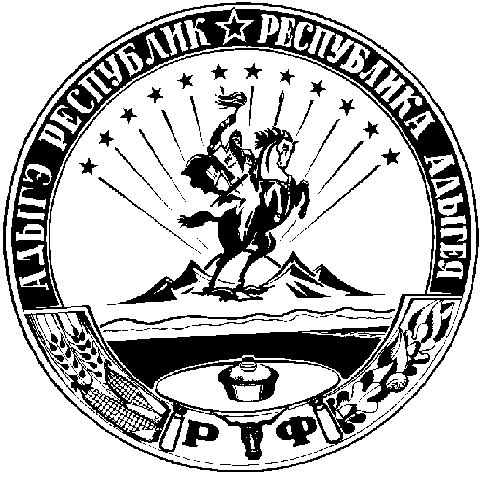 